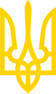 КИЇВСЬКА МІСЬКА РАДА
V сесія VIII скликанняРІШЕННЯвід 21 вересня 2017 року N 46/3053Про затвердження Положення про фінансово-кредитну підтримку суб'єктів малого та середнього підприємництва у місті КиєвіІз змінами і доповненнями, внесеними
рішеннями Київської міської ради
від 12 листопада 2019 року N 60/7633,
від 28 липня 2020 року N 88/9167
(зміни, внесені пунктом 1 рішення Київської міської ради
 від 28 липня 2020 року N 88/9167, діють до 31 грудня 2020 року),
від 28 липня 2020 року N 89/9168Відповідно до Закону України "Про розвиток та державну підтримку малого і середнього підприємництва в Україні", Закону України "Про державну допомогу суб'єктам господарювання", постанови Кабінету Міністрів України від 06 серпня 2014 року N 385 "Про затвердження Державної стратегії регіонального розвитку на період до 2020 року", Стратегії розвитку міста Києва до 2025 року, затвердженої рішенням Київської міської ради від 15 грудня 2011 року N 824/7060, Комплексної київської міської цільової програми сприяння розвитку підприємництва, промисловості та споживчого ринку на 2015 - 2018 роки, затвердженої рішенням Київської міської ради від 16 квітня 2015 року N 409/1274, з метою затвердження прозорого та ефективного механізму фінансово-кредитної підтримки суб'єктів малого та середнього підприємництва в місті Києві з урахуванням кращого європейського досвіду Київська міська рада вирішила:1. Затвердити Положення про фінансово-кредитну підтримку суб'єктів малого та середнього підприємництва у місті Києві, що додається.2. Визначити банки, які співпрацюють з Німецько-Українським фондом, банками-партнерами для здійснення кредитування згідно з Положенням про фінансово-кредитну підтримку суб'єктів малого та середнього підприємництва у місті Києві, затвердженим пунктом 1 цього рішення.3. Департаменту промисловості та розвитку підприємництва виконавчого органу Київської міської ради (Київської міської державної адміністрації):3.1. Укласти відповідні угоди з банками-партнерами / уповноваженими банками.(пункт 3.1 у редакції рішення Київської
 міської ради від 28.07.2020 р. N 89/9168)3.2. Забезпечити вжиття заходів, передбачених Законом України "Про державну допомогу суб'єктам господарювання", у зв'язку з прийняттям цього рішення.4. Визнати такими, що втратили чинність, рішення Київської міської ради:від 5 липня 2001 року N 375/1351 "Про затвердження Положення про фінансово-кредитну підтримку суб'єктів господарювання в м. Києві";від 11 липня 2002 року N 109/109 "Про внесення змін до рішення Київради від 05.07.2001 N 375/1351";від 15 липня 2004 року N 373/1783 "Про внесення змін до рішення Київради від 05.07.2001 N 375/1351 "Про затвердження Положення про фінансово-кредитну підтримку суб'єктів підприємницької діяльності в м. Києві";від 24 листопада 2005 року N 425/2886 "Про внесення змін до рішення Київради від 05.07.2001 N 375/1351 "Про затвердження Положення про фінансово-кредитну підтримку суб'єктів підприємницької діяльності в м. Києві";від 09 березня 2006 року N 165/3256 "Про внесення змін до рішення Київради від 05.07.2001 N 375/1351 "Про затвердження Положення про фінансово-кредитну підтримку суб'єктів господарювання в м. Києві".5. Це рішення набирає чинності з дня його офіційного оприлюднення в газеті Київської міської ради "Хрещатик".6. Оприлюднити це рішення в газеті Київської міської ради "Хрещатик".7. Контроль за виконанням цього рішення покласти на постійну комісію Київської міської ради з питань торгівлі, підприємництва та регуляторної політики та на постійну комісію Київської міської ради з питань бюджету та соціально-економічного розвитку.Додаток
до рішення Київської міської ради
від 21.09.2017 N 46/3053
(у редакції рішення Київської міської ради
від 12.11.2019 N 60/7633)Положення про фінансово-кредитну підтримку суб'єктів малого та середнього підприємництва у місті Києві1. Загальні положення1.1. Положення про фінансово-кредитну підтримку суб'єктів малого та середнього підприємництва у місті Києві (далі - Положення) визначає механізм надання фінансово-кредитної підтримки суб'єктам малого та середнього підприємництва (далі - СМСП) міста Києва шляхом часткової компенсації відсоткових ставок за кредитами з бюджету міста Києва, що надаються банками-партнерами або уповноваженими банками, з метою сприяння розвитку малого та середнього підприємництва, зростання показників добробуту населення, збільшення інвестиційної та економічної активності СМСП, створення нових робочих місць, збільшення надходжень до бюджету міста Києва.(пункт 1.1 із змінами, внесеними згідно з рішенням
 Київської міської ради від 28.07.2020 р. N 89/9168)Порядок використання бюджетних коштів для фінансово-кредитної підтримки малого та середнього підприємництва у місті Києві здійснюється з урахуванням вимог бюджетного законодавства України.1.2. У цьому Положенні терміни вживаються у такому значенні:уповноважені банки - банківські установи, які відповідають критеріям, визначеним у додатку до Порядку надання фінансової державної підтримки суб'єктам мікропідприємництва та малого підприємництва, затвердженого постановою Кабінету Міністрів України від 24 січня 2020 року N 28, та підписали з Фондом розвитку підприємництва договір про співробітництво та які на виконання пункту 3.1 цього рішення уклали угоди про співробітництво з Департаментом промисловості та розвитку підприємництва виконавчого органу Київської міської ради (Київської міської державної адміністрації);банки-партнери/уповноважені банки - банківські установи, які уклали угоди про партнерство з Фондом розвитку підприємництва (далі - ФРП) в рамках діючих кредитних програм/проєктів ФРП з підтримки фінансування СМСП та які на виконання пункту 3.1 цього рішення уклали угоди про співробітництво з Департаментом промисловості та розвитку підприємництва виконавчого органу Київської міської ради (Київської міської державної адміністрації);головний розпорядник бюджетних коштів - Департамент промисловості та розвитку підприємництва виконавчого органу Київської міської ради (Київської міської державної адміністрації);кредит - позичковий капітал банку-партнера або уповноваженого банку в національній валюті, що передається у тимчасове користування позичальнику на умовах забезпеченості, повернення, строковості (до 6 років), платності та цільового характеру використання;кредитний договір - цивільно-правовий документ, за яким банк-партнер або уповноважений банк зобов'язується надати грошові кошти (кредит) позичальникові у розмірі та на умовах, встановлених договором, а позичальник зобов'язується повернути кредит та сплатити відсотки;позичальники - СМСП, які уклали кредитні договори з банками-партнерами або уповноваженими банками;Реєстр погодження позичальників, які можуть претендувати на фінансово-кредитну підтримку (далі - ФКП) - перелік позичальників, який містить інформацію про відповідність позичальників критеріям, визначеним у цьому Положенні, та який подається банком-партнером або уповноваженим банком на розгляд головному розпоряднику бюджетних коштів для погодження надання з бюджету міста Києва ФКП за кредитними договорами за формою згідно з додатком 1 до цього Положення;Реєстр позичальників на надання ФКП - перелік позичальників, яким головним розпорядником бюджетних коштів погоджено надання з бюджету міста Києва ФКП за кредитними договорами, що подається банком-партнером або уповноваженим банком на розгляд головному розпоряднику бюджетних коштів за формою згідно з додатком 2 до цього Положення;фінансово-кредитна підтримка - часткова компенсація відсоткових ставок за кредитними договорами між банками-партнерами або уповноваженими банками та позичальниками з бюджету міста Києва;UIRD (Ukrainian Index of Retail Deposit Rates) - український індекс ставок за депозитами фізичних осіб - індикативна ставка, що розраховується о 15:00 за київським часом кожного банківського дня в системі Thomson Reuters за методикою, розробленою спільно з Національним банком України, на основі номінальних ставок по строкових депозитах фізичних осіб у гривні з виплатою процентів після закінчення строку дії депозитного договору, що діють в 20 найбільших українських банках за розміром депозитного портфелю фізичних осіб. Для цілей цього Положення використовується ставка UIRD, що оголошується банками України за період, який складає 3 (три) місяці, та публікується на сторінці офіційного Інтернет-представництва Національного банку України (http://bank.gov.ua).(пункт 1.2 у редакції рішення Київської
 міської ради від 28.07.2020 р. N 89/9168)1.3. Інші терміни застосовуються у значеннях, що вживаються у Цивільному кодексі України, Господарському кодексі України, Законі України "Про розвиток та державну підтримку малого і середнього підприємництва в Україні", Указі Президента України від 12 січня 2015 року N 5/2015 "Про Стратегію сталого розвитку "Україна - 2020", постанові Кабінету Міністрів України від 06 серпня 2014 року N 385 "Про затвердження Державної стратегії регіонального розвитку на період до 2020 року", розпорядженні Кабінету Міністрів України від 10 травня 2018 року N 292-р "Деякі питання реалізації Стратегії розвитку малого і середнього підприємництва в Україні на період до 2020 року", Стратегії розвитку міста Києва до 2025 року, затвердженої рішенням Київської міської ради від 15 грудня 2011 року N 824/7060, Положенні про визначення банками України розміру кредитного ризику за активними банківськими операціями, затвердженому постановою правління Національного банку України від 30 червня 2016 року N 351, Положенні про основи процентної політики Національного банку України, затвердженому постановою Правління Національного банку України від 21 квітня 2016 року N 277, Класифікації видів економічної діяльності ДК 009:2010, затвердженої наказом Держспоживстандарту України від 11 жовтня 2010 року N 457, та інших нормативно-правових актах, що регулюють відносини у сфері підприємництва та банківської діяльності.1.4. Відбір банків-партнерів/уповноважених банків та моніторинг їх фінансового стану здійснює Фонд розвитку підприємництва, утворений відповідно до Указу Президента України від 01 червня 1998 року N 574/98 "Про Німецько-Український фонд", постанови Кабінету Міністрів України від 19 квітня 1999 року N 628 "Про Німецько-Український фонд", наказу Міністерства фінансів України від 11 січня 2020 року N 5 "Про рішення учасника Німецько-Українського фонду" та вимог інвестиційної політики Фонду розвитку підприємництва, з яким виконавчим органом Київської міської ради (Київською міською державною адміністрацією) укладено Угоду про співробітництво від 27 березня 2020 року N 1.(пункт 1.4 у редакції рішення Київської
 міської ради від 28.07.2020 р. N 89/9168)1.5. Відповідно до цього Положення ФКП надається на рівні 50 % від суми відсотків за кредитним договором, які сплачені позичальником за звітний місяць.1.6. Відповідно до цього Положення ФКП на період до 31 грудня 2020 року надається на рівні 99 % від суми відсотків за кредитним договором, які сплачені позичальником за звітний місяць.(розділ 1 доповнено пунктом 1.6 згідно з рішенням
 Київської міської ради від 28.07.2020 р. N 88/9167,
зміни, внесені пунктом 1 рішення Київської міської
 ради від 28.07.2020 р. N 88/9167, діють до 31.12.2020 р.)2. Загальні умови кредитування2.1. Позичальниками згідно з цим Положенням можуть бути суб'єкти господарювання - резиденти України, що зареєстровані в місті Києві, виробничі потужності яких розміщені повністю або частково на території міста Києва або Київської області, та які підпадають під визначення суб'єктів малого або середнього підприємництва згідно з положеннями Господарського кодексу України, а саме:суб'єкти малого підприємництва - фізичні особи, зареєстровані в установленому законом порядку як фізичні особи - підприємці, або юридичні особи - суб'єкти господарювання будь-якої організаційно-правової форми та форми власності, у яких середня кількість працівників за звітний період (календарний рік) не перевищує 50 осіб та річний дохід від будь-якої діяльності не перевищує суму, еквівалентну 10 мільйонам євро, визначену за середньорічним курсом Національного банку України;суб'єкти середнього підприємництва - фізичні особи, зареєстровані в установленому законом порядку як фізичні особи - підприємці, або юридичні особи - суб'єкти господарювання будь-якої організаційно-правової форми та форми власності, у яких середня кількість працівників за звітний період (календарний рік) становить від 50 до 250 осіб та річний дохід від будь-якої діяльності становить суму від 10 до 50 мільйонів євро, визначену за середньорічним курсом Національного банку України.2.2. Кредити надаються виключно в національній валюті. Сума кредиту, наданого одному позичальнику, не може перевищувати 80 % вартості об'єкта кредитування, а частка власної участі позичальника у фінансуванні об'єкта кредитування - не менше 20 %.2.3. Максимальна сума кредиту, що може бути надана одному позичальнику, не може перевищувати суму в національній валюті, еквівалентну 600 тис. євро, визначену за офіційним курсом Національного банку України на дату укладення кредитного договору між банком-партнером/уповноваженим банком та позичальником.(пункт 2.3 із змінами, внесеними згідно з рішенням
 Київської міської ради від 28.07.2020 р. N 89/9168)2.4. Загальна сума боргу позичальника перед банком-партнером/уповноваженим банком за всіма діючими кредитними договорами, укладеними банком-партнером/уповноваженим банком з таким позичальником, з урахуванням суми кредиту, який запитується позичальником у банка-партнера/уповноваженого банка в рамках ФКП, передбаченої цим Положенням, не може перевищувати суми, еквівалентної 5-ти мільйонам євро, для суб'єктів малого та середнього підприємництва, визначеної за офіційним курсом Національного банку України на дату укладення кредитного договору.(пункт 2.4 із змінами, внесеними згідно з рішенням
 Київської міської ради від 28.07.2020 р. N 89/9168)2.5. Максимальна комісія банку-партнера/уповноваженого банку за надання кредиту не може перевищувати 0,5 % (в разі надання кредиту за рахунок коштів Фонду розвитку підприємництва) та 2 % (в разі надання кредиту за рахунок власних коштів банків-партнерів/уповноважених банків ФРП) від загальної суми кредиту позичальника. Інші види комісій, додаткових платежів, які можуть нараховуватись на кінцевого позичальника, не допускаються.(пункт 2.5 у редакції рішення Київської
 міської ради від 28.07.2020 р. N 89/9168)2.6. Максимальна номінальна відсоткова ставка фінансування для позичальників встановлюється кредитним договором і не повинна перевищувати на дату укладення кредитного договору:у разі застосування змінюваної відсоткової ставки за кредитом (UIRD) - UIRD (3 місячний) помножений на 1,1, абоу разі застосування фіксованої відсоткової ставки за кредитом - суми облікової ставка НБУ (визначеної на день укладення кредитного договору) плюс 5 % річних.2.7. Максимальний строк надання ФКП не повинен перевищувати 72 місяці, у межах коштів, передбачених у бюджеті міста Києва на відповідний рік, відповідно до помісячного плану асигнувань та за їх наявності на розрахунковому рахунку головного розпорядника бюджетних коштів у порядку черговості надходження до головного розпорядника бюджетних коштів Реєстрів позичальників на надання ФКП від банків-партнерів або від уповноважених банків, з дати укладення кредитного договору, при цьому розмір ФКП (окремо або сукупно з іншими видами державної допомоги) не повинен перевищувати за будь-який трирічний період суму, еквівалентну 200 тис. євро, визначену за офіційним валютним курсом, встановленим Національним банком України, що діяв на останній день фінансового року, відповідно до пункту 9 статті 1 розділу 1 "Загальні положення" Закону України "Про державну допомогу суб'єктам господарювання". У разі, якщо сума ФКП (окремо або сукупно з іншими видами державної допомоги) перевищує 200 тис. євро, виплата ФКП припиняється.(пункт 2.7 із змінами, внесеними згідно з рішенням
 Київської міської ради від 28.07.2020 р. N 89/9168)2.8. Сплата відсотків за користування кредитом здійснюється позичальником щомісячно.2.9. Виконання зобов'язань позичальника підлягає забезпеченню одним із видів забезпечення виконання зобов'язань: заставою, іпотекою нерухомого майна, неустойкою, порукою, гарантією. Кредитним договором можуть бути встановлені інші види забезпечення виконання зобов'язання позичальником.3. Вимоги до СМСП3.1. СМСП на момент надання їм кредиту повинні відповідати таким вимогам:3.1.1. Бути резидентами України, що зареєстровані в місті Києві, виробничі потужності яких розміщені повністю або частково на території міста Києва або Київської області та які підпадають під визначення суб'єктів малого або середнього підприємництва згідно з положеннями Господарського кодексу України.3.1.2. Мати стабільний фінансовий стан, а саме:вести господарську діяльність не менше 3 (трьох) років, у тому числі прибуткову діяльність принаймні в останньому звітному році (для сезонних підприємств з врахуванням сезонності);мати клас боржника для юридичних осіб - не гірший, ніж 8-й та для фізичних осіб-підприємців - не гірший ніж 4-й згідно з вимогами Положення про визначення банками України розміру кредитного ризику за активними банківськими операціями, затвердженого постановою правління Національного банку України від 30 червня 2016 року N 351.3.1.3. Мають бути юридично незалежними, тобто 25 % і більше його статутного капіталу не може належати прямо чи опосередковано одному та більше юридичним особам, які підпадають під визначення суб'єктів великого підприємництва.3.1.4. Відсутність простроченої заборгованості по основному боргу та відсоткам перед банком-партнером або уповноваженим банком на момент підписання нового кредитного договору.(підпункт 3.1.4 пункту 3.1 із змінами, внесеними згідно з
 рішенням Київської міської ради від 28.07.2020 р. N 89/9168)3.1.5. Позитивна кредитна історія у банку-партнері або уповноваженому банку впродовж останніх 12 місяців (за наявності). Допускається наявність простроченої заборгованості за основним боргом та відсотками за кредитом будь-якому кредитору тривалістю не більше 30 календарних днів, яка має бути погашена на момент подання кредитної заявки.(підпункт 3.1.5 пункту 3.1 із змінами, внесеними згідно з
 рішенням Київської міської ради від 28.07.2020 р. N 89/9168)3.1.6. Не може знаходитись у стані ліквідації, реорганізації або банкрутства на момент підписання нового кредитного договору.3.1.7. Щодо нього не має проводитися процедура фінансової реструктуризації, передбачена Законом України "Про фінансову реструктуризацію".3.1.8. Відсутність заборгованості щодо сплати податків і зборів перед державним бюджетом та бюджетом міста Києва, Пенсійним фондом України та фондами загальнообов'язкового державного соціального страхування.3.2. Кредити за цим Положенням не надаються для рефінансування існуючих зобов'язань позичальника по відношенню до банку-партнера/уповноваженого банку та інших банківських установ.(пункт 3.2 із змінами, внесеними згідно з рішенням
 Київської міської ради від 28.07.2020 р. N 89/9168)3.3. ФКП за цим Положенням не надається в разі:3.3.1. Подання СМСП завідомо недостовірних відомостей та документів.3.3.2. Отримання СМСП державної підтримки з порушення умов її надання або умов щодо цільового використання бюджетних коштів, що доведено в установленому порядку.3.3.3. Отримання СМСП державної допомоги, сукупний розмір якої незалежно від її форми та джерел перевищує за будь-який трирічний період суму, еквівалентну 200 тис. євро, визначену за офіційним валютним курсом, встановленим Національним банком України, що діяв на останній день фінансового року, відповідно до пункту 9 статті 1 розділу 1 "Загальні положення" Закону України "Про державну допомогу суб'єктам господарювання".3.3.4. Здійснення СМСП основної діяльності, визначеної в Єдиному державному реєстрі юридичних осіб, фізичних осіб - підприємців та громадських формувань (далі - ЄДР), відповідно до Класифікації видів економічної діяльності ДК 009:2010 (далі - КВЕД 2010), визначених у додатку 3 до цього Положення.4. Вимоги до кредитування4.1. Для отримання ФКП згідно з цим Положенням позичальник має здійснювати свою основну діяльність, визначену в ЄДР, відповідно до КВЕД 2010, окрім тих, що визначені у додатку 3 до цього Положення.4.2. Цільове призначення кредитів, в рамках напрямів основної діяльності позичальника відповідно до КВЕД 2010, окрім тих, які визначені у додатку 3 до цього Положення:придбання устаткування, обладнання та інших основних засобів виробничого призначення. Перевага надається устаткуванню, обладнанню вітчизняного виробника, крім випадків:- відсутності потрібного устаткування, обладнання вітчизняного виробника на українському ринку, підтверджене довідкою Торгово-промислової палати України;- підприємств, які отримали фінансово-кредитну підтримку у 2018 році, ця вимога не стосується;модернізація технологічного процесу виробництва або основних засобів (машин, обладнання тощо) для розширення діючого або створення нового виробництва, зниження собівартості;придбання, будівництво або реконструкція приміщень, необхідних для розширення діючого або створення нового виробництва;впровадження енергозберігаючих проєктів та проєктів, спрямованих на зменшення енергозатрат;впровадження "зелених технологій" виробництва;поповнення обігових коштів (кредит тільки за кошти банків-партнерів).4.3. Не підлягають розгляду проєкти позичальників, які претендують на отримання ФКП, у разі:державної реєстрації позичальника за межами міста Києва;фінансування діяльності нерезидентів України, за винятком випадків, передбачених міжнародними договорами України;здійснення своєї основної діяльності, визначеної в ЄДР, відповідно до КВЕД 2010, визначених у додатку 3 до цього Положення;виробництва та/або реалізації алкогольних напоїв, тютюнових виробів, зброї, спорядження та військового обладнання, обмін валют;фінансування гральних закладів (казино, букмекерських підприємств);придбання товарів та послуг з метою використання в особистих цілях (споживчі кредити);фінансування банківських установ, кредитних організацій, страхових організацій, інвестиційних фондів, недержавних пенсійних фондів, професійних учасників ринку цінних паперів, ломбардів;здійснення надання в оренду та/або реалізація нерухомого майна як одного з основних видів діяльності позичальника;отримання кредиту для погашення інших раніше отриманих кредитів;збиткової діяльності та проєктів позичальника;у разі отримання позичальником державної допомоги, сукупний розмір якої незалежно від її форми та джерел не перевищує за будь-який трирічний період суму, еквівалентну 200 тис. євро, визначену за офіційним валютним курсом, встановленим Національним банком України, що діяв на останній день фінансового року, відповідно до пункту 9 статті 1 розділу 1 "Загальні положення" Закону України "Про державну допомогу суб'єктам господарювання".5. Механізм фінансово-кредитної підтримки5.1. СМСП подає до банку-партнеру або уповноваженого банку заявку на отримання кредиту та пакет документів за формою та змістом, що визначаються внутрішніми процедурами (документами) банку-партнера або уповноваженого банку.(пункт 5.1 із змінами, внесеними згідно з рішенням
 Київської міської ради від 28.07.2020 р. N 89/9168)5.2. Банк-партнер або уповноважений банк аналізує отриманий від СМСП пакет документів, фінансовий стан, ділову репутацію, правові аспекти діяльності позичальника та приймає рішення щодо кредитування та укладання кредитного договору.(пункт 5.2 із змінами, внесеними згідно з рішенням
 Київської міської ради від 28.07.2020 р. N 89/9168)5.3. Для розгляду можливості надання ФКП банк-партнер або уповноважений банк аналізує відповідність позичальника вимогам розділів 3 - 4 цього Положення та відповідність кредиту таким критеріям ФКП:(абзац перший пункту 5.3 із змінами, внесеними згідно з
 рішенням Київської міської ради від 28.07.2020 р. N 89/9168)Критерій 1. Реєстрація та розміщення виробничих потужностей:позичальник зареєстрований в місті Києві, виробничі потужності повністю або частково розміщені на території міста Києва або Київської області.Критерій 2. Вид діяльності згідно з КВЕД 2010:кредит позичальника має реалізовуватись за КВЕД 2010, окрім тих, які визначені у додатку 3 до цього Положення, та передбачає визначення цього КВЕД 2010 в ЄДР позичальника, як основного.Критерій 3. Цільове призначення кредитів у рамках напрямів основної діяльності позичальника відповідно до КВЕД 2010:придбання устаткування, обладнання та інших основних засобів виробничого призначення. Перевага надається устаткуванню, обладнанню вітчизняного виробника, крім випадків:- відсутності потрібного устаткування, обладнання вітчизняного виробника на українському ринку, підтверджене довідкою Торгово-промислової палати України;- підприємств, які отримали фінансово-кредитну підтримку у 2018 році, ця вимога не стосується;модернізація технологічного процесу виробництва або основних засобів (машин, обладнання тощо) для розширення діючого або створення нового виробництва, зниження собівартості;придбання, будівництво або реконструкція приміщень, необхідних для розширення діючого або створення нового виробництва;впровадження енергозберігаючих проєктів та проєктів, спрямованих на зменшення енергозатрат;впровадження "зелених технологій" виробництва;поповнення обігових коштів (кредит тільки за кошти банків-партнерів або уповноважених банків).(абзац чотирнадцятий пункту 5.3 із змінами, внесеними згідно з
 рішенням Київської міської ради від 28.07.2020 р. N 89/9168)Критерій 4. Власний внесок позичальника:позичальник зобов'язаний профінансувати не менше 20 % вартості об'єкта кредитування.5.4. Для розгляду можливості надання ФКП банк-партнер або уповноважений банк щомісячно, не пізніше ніж через 10 робочих днів після укладення кредитного договору з позичальником, надає головному розпоряднику бюджетних коштів у паперовому вигляді два примірники Реєстру погодження позичальників, які можуть претендувати на ФКП, що підписуються уповноваженими представниками банку-партнера або уповноваженого банку, та відомості про державну допомогу, отриману від СМСП, а також згоду СМСП на розголошення комерційної таємниці.(пункт 5.4 із змінами, внесеними згідно з рішенням
 Київської міської ради від 28.07.2020 р. N 89/9168)5.5. Головний розпорядник бюджетних коштів протягом 5 (п'яти) робочих днів з дня отримання від банку-партнера або уповноваженого банку Реєстру погодження позичальників, які можуть претендувати на ФКП, відповідно до вимог цього Положення, погоджує або не погоджує надання ФКП.(пункт 5.5 із змінами, внесеними згідно з рішенням
 Київської міської ради від 28.07.2020 р. N 89/9168)5.6. У разі виявлення помилок та невідповідностей заповнених граф вимогам цього Положення, та/або не відповідності позичальників критеріям, визначеним пунктом 5.3 розділу 5 цього Положення, головний розпорядник бюджетних коштів повертає Реєстр погодження позичальників, які можуть претендувати на ФКП, на доопрацювання банку-партнеру або уповноваженому банку.(пункт 5.6 із змінами, внесеними згідно з рішенням
 Київської міської ради від 28.07.2020 р. N 89/9168)5.7. Для отримання ФКП банки-партнери або уповноважені банки щомісячно до 15 (п'ятнадцятого) числа надають головному розпоряднику бюджетних коштів Реєстри позичальників на надання ФКП, з якими укладено кредитні договори та погоджено надання ФКП згідно з пунктом 5.5 розділу 5 цього Положення.(пункт 5.7 із змінами, внесеними згідно з рішенням
 Київської міської ради від 28.07.2020 р. N 89/9168)5.8. За наявності цільових коштів на розрахунковому рахунку головний розпорядник бюджетних коштів протягом 5 (п'яти) робочих днів з дня отримання від банку-партнера або уповноваженого банку Реєстру позичальників на надання ФКП перераховує відповідні бюджетні кошти на розрахунковий рахунок банку-партнера або уповноваженого банку.(абзац перший пункту 5.8 із змінами, внесеними згідно з
 рішенням Київської міської ради від 28.07.2020 р. N 89/9168)Банк-партнер або уповноважений банк протягом трьох робочих днів перераховує відповідні бюджетні кошти на розрахункові рахунки позичальників, вказаних в Реєстрі позичальників на надання ФКП, відкритих у банку-партнері або уповноваженому банку.(абзац другий пункту 5.8 із змінами, внесеними згідно з
 рішенням Київської міської ради від 28.07.2020 р. N 89/9168)5.9. У випадку порушення позичальником графіка погашення основної суми боргу та/або відсотків за кредитом, погашення яких покладається на позичальника (більше ніж на сім календарних днів), відповідний банк-партнер або уповноважений банк невідкладно - на другий операційний день після настання факту такого порушення - письмово повідомляє про це головному розпоряднику бюджетних коштів.(абзац перший пункту 5.9 із змінами, внесеними згідно з
 рішенням Київської міської ради від 28.07.2020 р. N 89/9168)Порушення графіка погашення основної суми боргу та/або відсотків за кредитом, погашення яких покладається на позичальника, є підставою для прийняття рішення про припинення надання ФКП.Рішення про припинення надання ФКП приймає головний розпорядник бюджетних коштів наступного дня за днем отримання письмового повідомлення банку-партнера або уповноваженого банку про порушення позичальником графіка погашення основної суми боргу та частини відсотків за кредитом, погашення яких покладається на позичальника, про що письмово повідомляється банку-партнеру або уповноваженому банку.(абзац третій пункту 5.9 із змінами, внесеними згідно з
 рішенням Київської міської ради від 28.07.2020 р. N 89/9168)Про припинення надання ФКП позичальника офіційно повідомляє банк-партнер або уповноважений банк.(абзац четвертий пункту 5.9 із змінами, внесеними згідно з
 рішенням Київської міської ради від 28.07.2020 р. N 89/9168)5.10. Надання ФКП згідно з цим Положенням здійснюється за рахунок і в межах коштів, передбачених у бюджеті міста Києва на відповідний рік, відповідно до помісячного плану асигнувань та за їх наявності на розрахунковому рахунку головного розпорядника бюджетних коштів у порядку черговості надходження до головного розпорядника бюджетних коштів Реєстрів позичальників на надання ФКП від банків-партнерів або уповноважених банків.(пункт 5.10 із змінами, внесеними згідно з рішенням
 Київської міської ради від 28.07.2020 р. N 89/9168)5.11. Головний розпорядних бюджетних коштів не може брати бюджетні зобов'язання в розмірах, що перевищують обсяги бюджетних призначень на відповідний рік.5.12. Бюджетні кошти, призначені для надання ФКП, не можуть бути використані на сплату будь-яких штрафів та/або пені, нарахованих згідно з умовами кредитного договору.6. Контроль, моніторинг та оцінка результативності6.1. Контроль за цільовим використанням позичальником кредиту здійснюється банками-партнерами або уповноваженими банками шляхом отримання від позичальника актів приймання-передачі матеріалів та/або обладнання/актів виконання робіт з врахування вимог цього Положення.(пункт 6.1 із змінами, внесеними згідно з рішенням
 Київської міської ради від 28.07.2020 р. N 89/9168)6.2. У разі виявлення головним розпорядником бюджетних коштів та/або ФРП фактів нецільового використання кредиту надання ФКП припиняється з дня, наступного за днем встановлення таких фактів.(пункт 6.2 із змінами, внесеними згідно з рішенням
 Київської міської ради від 28.07.2020 р. N 89/9168)6.3. Рішення про припинення надання ФКП приймає головний розпорядник бюджетних коштів, про що письмово повідомляється банку-партнеру або уповноваженому банку. Про припинення надання ФКП позичальника офіційно повідомляє банк-партнер або уповноважений банк.(пункт 6.3 із змінами, внесеними згідно з рішенням
 Київської міської ради від 28.07.2020 р. N 89/9168)6.4. Компенсація можливих збитків бюджету міста Києва в результаті нецільового використання позичальником кредиту покладається на банк-партнер або уповноважений банк.(пункт 6.4 із змінами, внесеними згідно з рішенням
 Київської міської ради від 28.07.2020 р. N 89/9168)6.5. Банки-партнери або уповноважені банки щоквартально надають головному розпоряднику бюджетних коштів та ФРП інформацію щодо показників результативності впровадження ФКП, в тому числі кількості створених нових робочих місць, відрахувань податків і зборів до державного бюджету та бюджету міста Києва, зростання обсягу виробництва та реалізації товарів, робіт, послуг тощо.(пункт 6.5 у редакції рішення Київської
 міської ради від 28.07.2020 р. N 89/9168)6.6. Оцінка результативності ФКП здійснюється шляхом аналізу за такими напрямами:загальний обсяг кредитів СМСП, за якими була надана ФКП за рахунок коштів бюджету міста Києва;структура кредитного портфелю СМСП, по якому була надана ФКП, в розрізі видів економічної діяльності, які здійснюються СМСП в місті Києві;обсяг відрахувань СМСП податків і зборів до державного бюджету та бюджету міста Києва;кількість створених нових робочих місць на СМСП, які отримали ФКП за кредитами банків-партнерів;обсяг зростання обсягу виробництва та реалізації товарів, робіт, послуг.6.7. Річний звіт про оцінку результативності надання ФКП щорічно публікується головним розпорядником бюджетних коштів на єдиному вебпорталі територіальної громади міста Києва (https://kievcity.gov.ua/).Додаток 1
до Положення про фінансово-кредитну підтримку суб'єктів малого та середнього підприємництва у місті КиєвіРЕЄСТР
погодження позичальників, які можуть претендувати на ФКПДодаток 2
до Положення про фінансово-кредитну підтримку суб'єктів малого та середнього підприємництва у місті КиєвіРЕЄСТР
позичальників на надання ФКПДодаток 3
до Положення про фінансово-кредитну підтримку суб'єктів малого та середнього підприємництва у місті КиєвіВиди економічної діяльності ДК 009:2010, які відносяться до основних напрямів діяльності позичальника, що не можуть претендувати на ФКП(Положення у редакції рішення
Київської міської ради від 12.11.2019 р. N 60/7633)Київський міський головаВ. КличкоКиївський міський головаВ. КличкоNНазваЄДРПОУКритерій 1Критерій 1Критерій 2Критерій 3Критерій 4Відсут-
ність простро-
ченого боргуНезалеж-
ність МСПРічний
дохід,
тис. грнЧисельність персоналуКредитний договірКредитний договірКредитний договірКредитний договірКредитний договірКредитний договірКредитний договірКредитний договірКредитний договірКредитний договірРезультат розгляду (*)NНазваЄДРПОУМісце держав-
ної реєстраціїРозмі-
щення виробни-
чих потуж-
ностейКВЕД
2010
/розділ/
група/
класЦіль кредитуОсоби-
стий вклад МСПВідсут-
ність простро-
ченого боргуНезалеж-
ність МСПРічний
дохід,
тис. грнЧисельність персоналуНомерДатаСтрокСумаГрафік погашенняКінцеве погашенняСтавкаФКПФКПФКПРезультат розгляду (*)NНазваЄДРПОУМісце держав-
ної реєстраціїРозмі-
щення виробни-
чих потуж-
ностейКВЕД
2010
/розділ/
група/
класЦіль кредитуОсоби-
стий вклад МСПВідсут-
ність простро-
ченого боргуНезалеж-
ність МСПРічний
дохід,
тис. грнЧисельність персоналуНомерДатаСтрокСумаГрафік погашенняКінцеве погашенняСтавкаЩомісяч-
на сума (прогноз-
на), грнПеріод виплат (не більше 72 міс.)Загальна
сума (прогнозна), грнРезультат розгляду (*)1234567891011121314151617181920212223Повна юридична назваНомер кодумісто Київ, район, адресаадресиВказати КВЕД 2010 (розділ, групу, клас)Вказати ціль кредитуНе менше 20 % (вказати суму та відсоток)Так/НіТак/Ні (від великих корпорацій) / Учасник ланцюга ДВЗа останні 4 квартали поспільНа останню дату звітності ПФ - в
 перерахунку на повну зайнятістькод банкуукладанняміс.грнануїтет, стандарт, в кінці строку, інше (зазначити)датаНомінальна та ефективнаПримітка (*):1. Погоджено надання ФКП, пункт 5.5 розділ 5 цього Положення.2. Не погоджено, пункт 5.5 розділ 5 цього Положення.3. Повернуто на доопрацювання, пункт 5.6 розділ 5 цього Положення.Київський міський головаВ. КличкоNНазва, ЄДРПОУМісце державної реєстрації, розташу-
вання виробничих потужно-
стей (критерій 1)КВЕД 2010 (критерій 2)Цільове призна-
чення (критерій 3)Власний внесок позичаль-
ника (критерій 4)Дата погодження надання ФКПКредитний договірКредитний договірКредитний договірКредитний договірКредитний договірКредитний договірКредитний договірКредитний договірКредитний договірКредитний договірПорядковий номер місяця участі в ФКП (загальний термін 72 місяці)NНазва, ЄДРПОУМісце державної реєстрації, розташу-
вання виробничих потужно-
стей (критерій 1)КВЕД 2010 (критерій 2)Цільове призна-
чення (критерій 3)Власний внесок позичаль-
ника (критерій 4)Дата погодження надання ФКПN, датаСтрокСума кредиту на початок звітного місяця, грнВідсот-
кова ставка, %Загальна сума розрахо-
ваних відсотків у звітному місяці, грнЧастка компен-
сації відсотко-
вої ставки, %Сума ФКП за звітний місяць, грнЗагальний розмір ФКП за весь період (прогноз), грнПлановий (прогнозний) розмір ФКП в місяці, наступ-
ному за звітним періодом, грнЗалишк-
овий розмір ФКП
(очікуваль-
ний), грнПорядковий номер місяця участі в ФКП (загальний термін 72 місяці)123456789101112131415161718Київський міський головаВ. КличкоСекціяНазваРозділ / Група / КласНазваBДобувна промисловість і розроблення кар'єрівВсі розділи, групи та класиCПереробна промисловістьТільки наступні розділи, групи та класи:CПереробна промисловість11.01Дистиляція, ректифікація та змішування алкогольних напоївCПереробна промисловість11.02Виробництво виноградних винCПереробна промисловість11.03Виробництво сидру та інших плодово-ягідних винCПереробна промисловість11.04Виробництво інших недистильованих напоїв із збуджуючих продуктівCПереробна промисловість11.05Виробництво пиваCПереробна промисловість11.06Виробництво солодуCПереробна промисловість12.0Виробництво тютюнових виробівCПереробна промисловість19.0Виробництво коксу та продуктів нафтопереробленняCПереробна промисловість20.11Виробництво промислових газівCПереробна промисловість20.51Виробництво вибухових речовинCПереробна промисловість24.1Виробництво чавуну, сталі та феросплавівCПереробна промисловість24.2Виробництво труб, порожнистих профілів і фітингів зі сталіCПереробна промисловість24.4Виробництво дорогоцінних та інших кольорових металівCПереробна промисловість25.40Виробництво зброї та боєприпасівCПереробна промисловість30.40Виробництво військових транспортних засобівDПостачання електроенергії, газу, пари та кондиційованого повітряВсі розділи, групи та класиGОптова та роздрібна торгівля; ремонт автотранспортних засобів і мотоциклівТільки наступні розділи, групи та класи:GОптова та роздрібна торгівля; ремонт автотранспортних засобів і мотоциклів46.1Оптова торгівля за винагороду чи на основі контрактуGОптова та роздрібна торгівля; ремонт автотранспортних засобів і мотоциклів46.21Оптова торгівля зерном, необробленим тютюном, насінням і кормами для тварин (в частині торгівлі тютюном)GОптова та роздрібна торгівля; ремонт автотранспортних засобів і мотоциклів46.35Оптова торгівля напоями (в частині торгівлі алкоголем)GОптова та роздрібна торгівля; ремонт автотранспортних засобів і мотоциклів46.35Оптова торгівля тютюновими виробамиGОптова та роздрібна торгівля; ремонт автотранспортних засобів і мотоциклів46.39Неспеціалізована оптова торгівля продуктами харчування, напоями та тютюновими виробами (в частині тютюнових виробів, алкоголю)GОптова та роздрібна торгівля; ремонт автотранспортних засобів і мотоциклів47.11Роздрібна торгівля в неспеціалізованих магазинах переважно продуктами харчування, напоями та тютюновими виробами (в частині тютюнових виробів, алкоголю)GОптова та роздрібна торгівля; ремонт автотранспортних засобів і мотоциклів47.25Роздрібна торгівля напоями в спеціалізованих магазинах (в частині алкоголю)GОптова та роздрібна торгівля; ремонт автотранспортних засобів і мотоциклів47.26Роздрібна торгівля тютюновими виробами в спеціалізованих магазинахGОптова та роздрібна торгівля; ремонт автотранспортних засобів і мотоциклів47.81Роздрібна торгівля з лотків і на ринках харчовими продуктами, напоями та тютюновими виробами (в частині тютюнових виробів, алкоголю)47.9Роздрібна торгівля поза магазиномHТранспорт, складське господарство, поштова та кур'єрська діяльністьТільки наступні розділи, групи та класи:HТранспорт, складське господарство, поштова та кур'єрська діяльність49.1Пасажирський залізничний транспорт міжміського сполученняHТранспорт, складське господарство, поштова та кур'єрська діяльність49.2Вантажний залізничний транспортHТранспорт, складське господарство, поштова та кур'єрська діяльність49.5Трубопровідний транспортHТранспорт, складське господарство, поштова та кур'єрська діяльність50.1Пасажирський морський транспортHТранспорт, складське господарство, поштова та кур'єрська діяльність50.2Вантажний морський транспортHТранспорт, складське господарство, поштова та кур'єрська діяльність51.22Космічний транспортHТранспорт, складське господарство, поштова та кур'єрська діяльність53.1Діяльність національної поштиJІнформація та телекомунікаціїТільки наступні розділи, групи та класи:JІнформація та телекомунікації62.0Комп'ютерне програмування, консультування та пов'язана з ними діяльністьJІнформація та телекомунікації63.0Надання інформаційних послугKФінансова та страхова діяльністьВсі розділи, групи та класиLОперації з нерухомим майномВсі розділи, групи та класиMПрофесійна, наукова та технічна діяльністьТільки наступні розділи, групи та класи:MПрофесійна, наукова та технічна діяльність69.0Діяльність у сфері права та бухгалтерського облікуMПрофесійна, наукова та технічна діяльність70.0Діяльність головних управлінь (хед-офісів); консультування з питань керуванняMПрофесійна, наукова та технічна діяльність73.0Рекламна діяльність і дослідження кон'юнктури ринкуMПрофесійна, наукова та технічна діяльність74.3Надання послуг з перекладу74.9Інша професійна, наукова та технічна діяльність, н. в. і. уNДіяльність у сфері адміністративного та допоміжного обслуговуванняТільки наступні розділи, групи та класи:NДіяльність у сфері адміністративного та допоміжного обслуговування77.4Лізинг інтелектуальної власності та подібних продуктів, крім творів, захищених авторськими правамиNДіяльність у сфері адміністративного та допоміжного обслуговування78.0Діяльність із працевлаштуванняNДіяльність у сфері адміністративного та допоміжного обслуговування82.0Адміністративна та допоміжні офісна діяльність, інші допоміжні комерційні послугиOДержавне управління й оборона; обов'язкове соціальне страхуванняВсі розділи, групи та класиRМистецтво, спорт, розваги та відпочинокТільки наступні розділи, групи та класи:RМистецтво, спорт, розваги та відпочинок92.0Організація азартних ігорSНадання інших видів послугТільки наступні розділи, групи та класи:SНадання інших видів послуг94.0Діяльність громадських організаційTДіяльність домашніх господарствВсі розділи, групи та класиUДіяльність екстериторіальних організацій і органівВсі розділи, групи та класиКиївський міський головаВ. Кличко© ТОВ "Інформаційно-аналітичний центр "ЛІГА", 2020
© ТОВ "ЛІГА ЗАКОН", 2020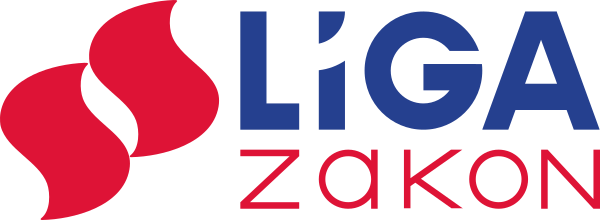 